86th AnnualCommencementKoch Arena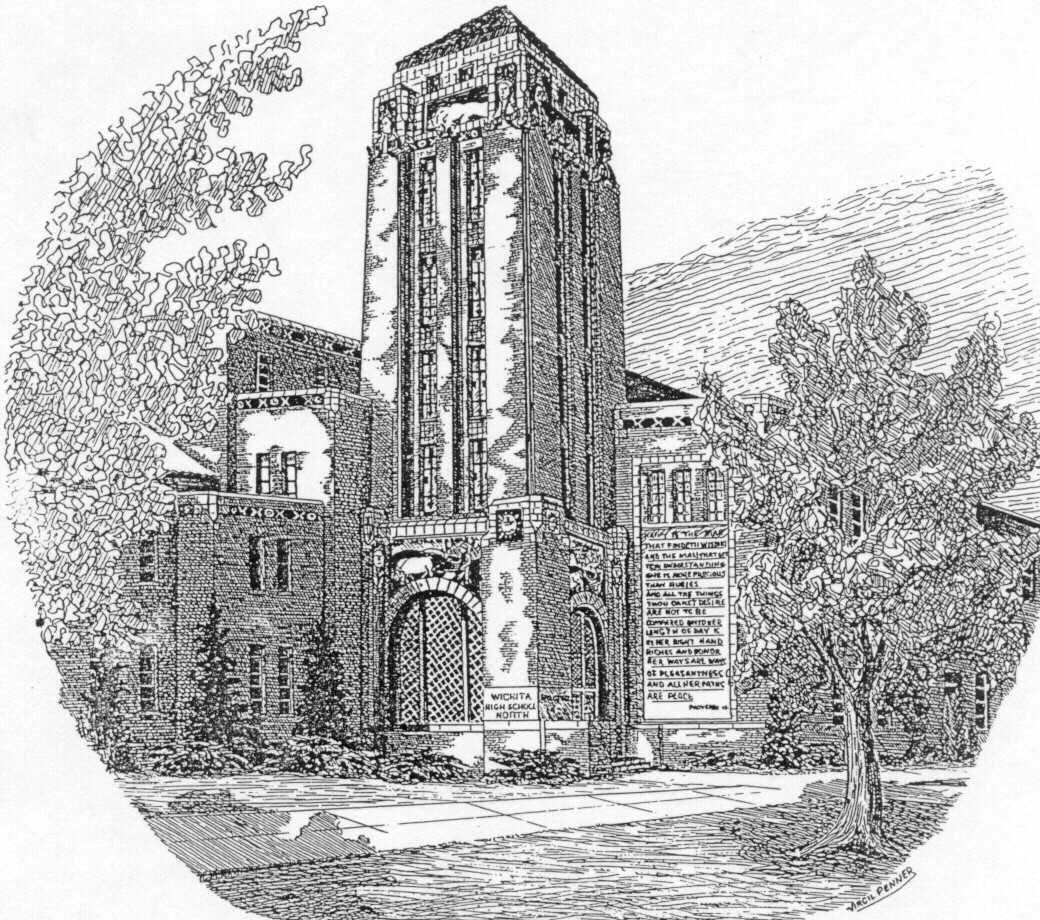 Monday, May 11, 2015Seven O’ clockWichita High School NorthProgramSherman Wm. PadgettPrincipal, Wichita High School North, PresidingPRELUDE	Music Provided by                                                                                                                  Symphonic BandProcessional “Pomp and Circumstance”……………………Edward Elgar, Composer                                                                                                                Symphonic Band                                                                                                        Stephanie Byers, DirectorAudience please stand during processionalWELCOME	Conner Christian                                           Lourdes (Vicky) Ibarra                                               PRESENTATION OF COLORS	Redskin Battalion Color GuardPLEDGE OF ALLEGIANCE	Cadet Lieutenant Colonel Rebecca Dominick“Star Spangled Banner”	North Madrigal SingersYou may be seatedCOMMENCEMENT ADDRESS	Emilio A. Escamilla“A Parting Blessing”	Madrigal SingersCOMMENCEMENT ADDRESS	Vanessa GonzalezGREETINGS FROM THE BOARD OF EDUCATION	Lynn RogersSENIORS CLASS VIDEO PRESENTATION	Senior StudentsPRESENTATION OF CLASS	Sherman Wm. PadgettACCEPTANCE	Lynn RogersPRESENTATION OF DIPLOMAS	Lisa Orsak                                                                                                                    Carlos Cottner Please stand for the singing of the North High Alma Mater.Alma Mater(Tune: Halls of Joy)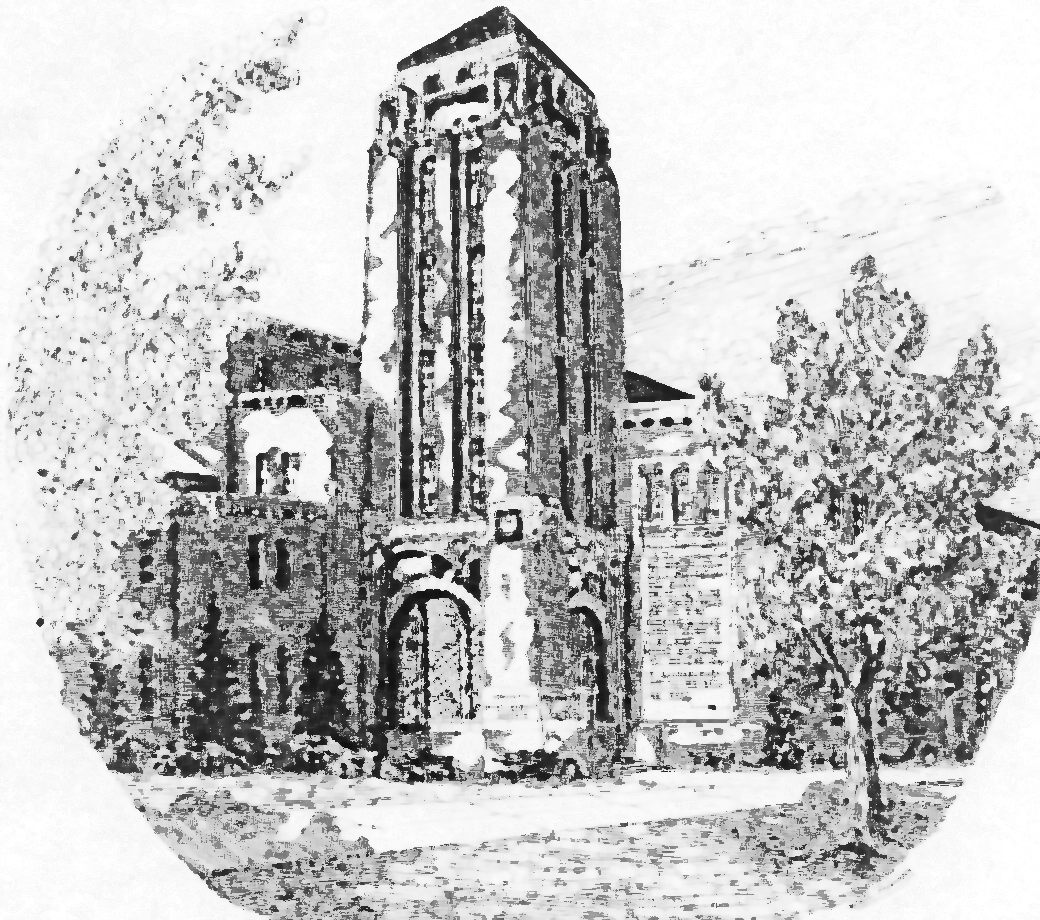 Within the walls of North Highthat surround us here today.Dwell all our fondest memoriesthough we’re far, far away.The splendor of her structureconceals with the rich disguise,an even greater beauty,which deep within her lies.The friendships that we’ve made here,live on though we’ll depart,the good times shared together,forever warm each heart.Her river and her tower,symbolic still shall be,her beauty and her splendorremain for all to see.Charles Habernigg, 1950VALEDICTORIAN	Jaci IgnudoKansas Designated Board of Regents ScholarsConner J. ChristianRebecca L. DominickJaci A. IgnudoPhong B. LeSelby R. MerrowKansas Board of ScholarsKansas Board of Regents Qualified AdmissionsScholars Bowl SeniorsMaxwell FlippinAustin WilsonStudent Body OfficersPresident	Alexander KimberVice-President	Jameson JonesSenior Class OfficerPresident	Jameson Jones       Vice-President                                                                                      Alexander KimberNational Honor SocietyThe Honor Society members are wearing blue and gold honor cords.AVID Students of DistinctionThe AVID graduates are wearing blue and silver honor cords.AVID Students of distinction are wearing white stoles.Sociedad Honoraria HispanicaThe Spanish Honor Society members are wearing red and gold honor cords.Quill and Scroll Journalism Honor SocietyQuill and Scroll members are wearing blue and gold honor cords.Rebecca DavisonZephra SanthiapillaiCandidates for Graduation Class of 2015Foreign Exchange StudentsBoard of Education and AdministrationSheril Logan	PresidentLynn W. Rogers	District 6Tom Powell	Board CounselJim Freeman	TreasurerMike Willome	Clerk of the BoardBetty ArnoldJoy EakinsBarbara FullerJeff DavisMike RodeeLynn RogersSheril LoganJohn Allison	Superintendent of SchoolsBill Faflick	Assistant Superintendent, Secondary SchoolsRobert Garner	Executive Director, Secondary SchoolsWichita High School North Faculty 2014-2015Sherman Wm. Padgett	PrincipalLisa Orsak	Assistant PrincipalBenjamin Myrick	Assistant PrincipalThomas Perkins	Assistant PrincipalLisa Riveros	Assistant PrincipalYezenia AcostaEnrique Alvarado CorralMauricio AlvarezBrittany BaileyKarla BaltazarRicardo BanuelosJesus BanuelosAliyah BernardSarah BillingsCorey BlessmanAmanda BullardEduardo CastilloHannah CheatemJackson CheekConner ChristianSydney ClimerHannah CoryeaCody Couch Gergana DaskalovaRenecca DavisonMason DayAlexandria DebloisRebecca DominickErika DuboisDiana EspinoShekinah FloresAlexandra GalleguillosBrett GileHeather GoldenVanessa GonzalezLiliana GuerreroAlexis GuzmanAndrew HauffErnesto HernandezSandra HernandezAleeya HubbardJaci IgnudoDohnovan JacksonJameson JonesMichelle KaranuAlexander KimberAnna KindelPhong LeJessica LopezMonica Lopez-CarreraAbigail MarinBlaine MartinDalia MartinezGuadalupe Del Rosario MartinezAron MartinezMelissa Martinez  Yesenia Martinez Del RealAlina MendozaCaylee MerrowShelby MerrowErika MontelongoQuynh-Nhu NguyenDeisy OrnelasJennifer Paredes-AquileraKayla RainsJonathan RoachAlondra RodarteEvan RuckleStephanie RuizAlicia RyanSami SabrahAlexis SaldanaChristian Saldana-BanuelosErika Sanchez-SanchezZephra SanthiapillaiSamuel SchmidtJoseph SchmittChristian Soto-LopezCirilo StumblingbearLessly TalamantezChristian Torres Montes De OcaVanessa ValenzuelaAnny VoBrittany WilkersonHaylee WilliamsAustin WilsonRicardo ZapienJessica ZavalaYezenia AcostaAdela AcostaEnrique Alvarado CorralMauricio AlvarezStefany AmezquitaBrittany BaileyKarla BaltazarRicardo BanuelosJesus BanuelosVanessa BarrazaJuan BarronAliyah BernardJesus Berumen Sarah BillingsMoriah BirdCorey BlessmanKeenan BozemanAmanda BullardEduardo CastilloSirhan ChavarriaHannah CheatemJackson CheekAustin ChristianJoshua ChristianConner ChristianSydney ClimerFrancisco CorralHannah CoryeaCody Couch Anna DahlingerGergana DaskalovaRenecca DavisonMason DayAlexandria DebloisSean DenningRebecca DominickErika DuboisDakota EcklundJessica EmilianoJohana EsparzaMarco EspinalDiana EspinoSonia EsquedaMaxwel FlippinShekinah FloresAlexandra GalleguillosSarah GarciaIliana GarciaErnesto GarciaBrett GileHeather GoldenMaria GomezVanessa GonzalezRafael GranadosLiliana GuerreroTanaiciana GunterAlexis GuzmanAndrew HauffErnesto HernandezClaudia HernandezSandra HernandezPhilip HildebrandBrent HoustonAleeya HubbardSahar HudeibCathy HuynhItzel I MartinezJaci IgnudoDohnovyn JacksonHazel Jay-NesahkluahCory JohnsonEmily JonesJameson JonesMichelle KaranuAlexander KimberAnna KindelAdreana KendrickKaNysha KreiePhong LeAaron LongJessica LopezMonica Lopez-CarreraArianna LujanoViviana Macias-MijaresErik MaldonadoAbigail MarinBalente MarquezBlaine MartinJuliana MartinezDalia MartinezGuadalupe Del Rosario MartinezAron MartinezMelissa Martinez  Yesenia Martinez Del RealAlina MendozaYazmin MerazCaylee MerrowShelby MerrowAshley MeyerJorge MezaErika MontelongoMarleah MullenElizabeth MurphyQuynh-Nhu NguyenBrandon NguyenDeisy OrnelasJennifer Paredes-AquileraCynthia Quintana PerezKayla RainsAnllir Ramirez TenorioMaurisha ReidShaun RingJonathan RoachAlondra RodarteEvan RuckleStephanie RuizAlicea RyanSami SabrahAlexis SaldanaChristian Saldana-BanuelosErika Sanchez-SanchezZephra SanthiapillaiJessica SantosSamuel SchmidtJoseph SchmittSavannah ShawneeZachery SomervilleChristian Soto-LopezCirilo StumblingbearLessly TalamantezChristian Torres Montes De OcaMelissa TovarMelissa ValdezVanessa ValenzuelaAnny VoTiffany VoldrichAshley WalkerShaley WalkerToni WebberMorgan WheelerAngela WhiteDederick WhiteBrittany WilkersonHaylee WilliamsAustin WilsonRicardo ZapienJessica ZavalaYezenia AcostaStefany AmezquitaMoriah BirdConner ChristianJoshua ChristianHannah CoryeaGergana DaskalovaCarly DexterVanessa GonzalezJaci IgnudoEmily JonesJameson JonesAlexander KimberAnna KindelPhong LeMelissa MartinezYesenia MartinezCaylee MerrowSelby MerrowAshley MeyerJennifer Paredes-AguileraKayla RainsChristian Torres Montes De OcaAnny VoHaylee WilliamsGuadalupe AndradeBrittany BaileyKarla BaltazarStephanie BricenoGergana DaskalovaAlondra GarciaBrett GileVanessa GonzalezSandra HernandezJameson JonesChanclee KilloughJessica LopezGuadalupe Del Rosario MartinezYesenia Martinez Del RealBrandon NguyenNhu NguyenJenny Paredes-AguileraKayla RainsKarla RodriguezStephanie RuizAlicia RyanChristian Torres Montes De OcaVanessa ValenzuelaAnny VoKarla Baltazar Moriah Bird Conner ChristianHannah CoryeaAnna DahlingerGergana DasklovaJessica EmilianoIlse Garcia-GonzalezAndrew Hauff Phuong LeYesenia Mendez VazquezErika MontelongoHaley PlamannAlondra RodarteJareli RosasStephanie RuizErika SanchezAustin Wilson Da’chell C. Abram Adela M. Acosta Yezenia A.Acosta Johnny A. Adame Alfredo Aguilar Athziry M. Aguilar Sally A. Aguilar Zyesha Y. Allen Enrique A. Alvarado Corral Lesley L. Alvarez Mauricio R. Alvarez Evelyn M. Amezquita Stefany M. Amezquita Jose G. Amparan Jose E. Anaya Alicia M. Anderson Guadalupe C. Andrade Ashley A. Arango Adriana R. Avelar Brittany r. Bailey Karla Baltazar Brenda V. Banuelos Jesus Banuelos Joseph M. Banuelos Ricardo Banuelos Vanessa Barraza Juan A. Barron Denise R. Bashline Amber M. Berggren Aliyah L. Bernard Ernesto A. Berumen Jesus G. Berumen Sarah A. Billings David A. Bird Moriah A. Bird Alec C. Black Corey R. Blessman Marcos V. Bocanegra Keenan J. Bozeman Kajabria S. Brazil Stephanie V. Briceno Jazlyn Brooks Amanda J. Bullard Irvin A. Caballero Asuzena Campa Leslie B. Campos Hannah J. Carlson Juan S. Carrera Jordan T. Carroll Johneice E. Carter Juan Castellanos Eduardo J. Castillo Oziris E. Castillo Regalado Jasmine B. Ceballos Ricardo Chairez Keandre T. Champion Uau Chan Sirhan Chavarria Hannah K. Cheatem Jackson T. Cheek Zoe E. Childs Austin A. Christian Conner J. Christian Joshua C. Christian Sydney L. Climer Lucero E. Contreras Jordan L. CooperMaritza O. Cordero Bianca G. Cordero-Zapata Francisco Corral Hannah N. CoryeaCody J. Couch Alycia R. Cox Gabrielle R. Cranor Maribel Cruz Devin J. Culver Anna L. DahlingerGergana I. Daskalova Rebeckha G. DavenportRebecca L. Davison Mason E. Day Alexandria R. Deblois Alberto A. Jr Del Rio Guillermo Delatorre Sean A. Denning Paul D. Dinh Rebecca L. Dominick Anisa L. Dozal Erika I. Dubois Vanessa I. Duenas Matthew E. DunaganKaitlynn J. Dunkel Carleton D. Eagle FeatherDakota C. Ecklund Jessica Emiliano Christian A. EscamillaEmilio A. Escamilla Valdivia Brisia R. Esparza Johana Esparza Marco A. Espinal Diana L. Espino Sonia Esqueda Lauren Farris Kala M. Fields Preston T. Fisher-Plummer Christopher FlemmingMaxwell D. Flippin Diana L. Flores Jacqueline Flores Shekinah FloresAlexis Jair Flores Mendez Rosalia Fraire Luis G. Fuentes Jessica Galindo Angela C. Gallegos Miguel O. Gallegos Alexandra T. Galleguillos Miguelangel Gallo Jamie L. Garancosky Alondra Garcia Antonio D. Garcia Brenda Garcia Ernesto Jr. Garcia Iliana M. Garcia Nancy V. Garcia Sarah L. Garcia Victor M. Garcia Maria G. Garcia Hernandez Tania L. Garcia Perez Ilse J. Garcia-Gonzalez Cristal Garcia-Ramirez Jose M. Gaspar-Gonzalez Samantha L. Geraci Brett C. Gile Heather B. Golden Maria D. Gomez Mario A. Gomez Stephen A. Gomez Alysia N. Gonzalez Angel S. Gonzalez Jonathan Gonzalez Vanessa E. Gonzalez Dakota T. Graham Rafael Granados Jabari Graves Liliana B. Guerrero Daisy S. Guevara Tanaiciana R. Gunter Hector J. Gutierrez Shayla E. GuzanAlexis Guzman Gonzalo Guzman Jacinto Guzman Brock A. HajekMarcus R. Hampton Destiney P. Harris Tristan M. HartAndrew L. Hauff Claudia Hernandez Cynthia D. Hernandez Ernesto G. HernandezFrancisco J. Hernandez Jose HernandezLesly M. Hernandez Lucero R. Hernandez Sandra Hernandez Susie Hernandez Jon F. Herren Joseph R. Herren Alexis D. Herrera Philip A. Hildebrand Kamryn A. Honier Brent A. Houston Raymond D. Houston Aleeya D. Hubbard Sahar A. Hudeib Jessie F. Hudson Cathy Huynh Steven T. Huynh Adriana Ibarra Ernesto Ibarra Lourdes V. Ibarra Jaci A. Ignudo Dohnovyn W. Jackson Mirjam M. Jacobson Hazel E. Jay-Nesahkluah Cory M. Johnson Emily E. Jones Jameson E. Jones Michelle Karanu Adreanna Kendrick Blake A. Kenneson Chanclee R. KilloughAlexander M. Kimber Anna V. Kindel Brandon M. Kohl KaNysha Kreie Ryan A. Laetari Phong B. LeJesus Leon Austin T. Letterman Elida D. Leyva Aaron A. Long Jessica M. Lopez Jorge A. Lopez Roberto Lopez Garcia Monica A. Lopez-Carrera Casey J. Lough Quinton B. Lough Arianna J. Lujano Stephany Lujano Rosa I. Lumbreras Viviana Macias-Mijares Erik R. Maldonado Jose M. Maldonado Ronaldo Mandujano David Mares-Vital Abigail G. Marin Jailene E. Marin Balente Marquez Blaine A. Martin Alfredo A. Martinez Aron Martinez Dalia Martinez Guadalupe Del Rosario Martinez Itzel Martinez Jesus E. Martinez Juliana G. Martinez Lourdes M. Martinez Marco A. Martinez Melissa C. Martinez Sara C. Martinez Yesenia Martinez Del Real Tanya N. Martinez-Pena Payton D. Massey Darlene K. Matthews Elisha L. McBride Leanna M. McClurg Lexine I. McElfresh Morgan E. McFerren Janet V. Medina Yesenia Mendez Vazquez Alina M. Mendoza Yazmin Meraz Caylee M. Merrow Selby R. Merrow Ashley E. Meyer Jessica Y. Meza Jorge A. Meza Vanessa L. Meza Emanuel Mijares Brandon L. Miller Alejandro A. Montanez Erika Montelongo Gloria J. Montes Israel A. Morales Giovanni Moreno Christian Morga Monique T. Morris Marleah K. Mullen Rocio Munoz Viridiana Munoz Karen J. Munoz-Gutierrez Elizabeth V. Murphy Danauel Murray Janaizia J. Murry Ray M. Murry Arae C. Naden Kevin T. Jr Nelson Brandon Nguyen Mi K. Nguyen Quynh-Nhu T. Nguyen Kasteele Nichols Bailee D. Nichols-Clary Emili Y. Norona Delaney K. Northcutt Stephanie L. Nutt Brenda I. Olguin Paulette Olguin Kelsey Olivas Saul A. Olivas Deisy OrnelasJavier A. Ornelas Raquel Orona Zeidy A. Ortega Cristiana E. Ortiz Meliza N. Ortiz Tomasa S. Ortiz Darline Ortiz-Saucedo Antonio M. Otero Caleb J. Pack Emily A. Page Jose E. Palacios Jennifer Paredes-Aguilera Miguel A. Pastrana Morales Daniela Paz Valente T. Perez Sharawn L. Phillips Anna Philpott Haley F. Plamann Leonardo A. Prado Mariana L. Prado Daniel Quezada Jasmin Quezada Jennifer Quezada Cynthia Quintana Perez Michael L. Jr Rael Kayla L. Rains Christopher M. Ramirez Luis Alexandro Ramirez Montoya Anllir Ramirez Tenorio Alfredo Jr Rangel Jakelin A. Raymundo Miguel Regalado-Iturriaga Maurisha T. Reid Angelica A. Renteria Luis E. Renteria Cardiel Carol V. ReyesViviana Reyes Alexandria M. Rice Tyler S. Richards Dawn M. Riedemann Shaun J. Ring Horacio L. Rios Jesus R. Rios Israel Rivera Jonathan R. Roach Devonte Robinson Isaac C. Robinson Kaquan Robinson Ray D. Robinson Alondra Rodarte Miguel A. Rodela Antonio M. Rodriguez Daisy Rodriguez Jose L. Rodriguez Karla Rodriguez Manuel Rodriguez Munoz Eduardo Rodriguez-Munoz Helena G. Romero Alvaro I. Rosales Jareli Rosas Justice A. Rowell Evan J. Ruckle Christian F. Rueda Stephanie Ruiz Alicea R. Ryan Sami Sabrah Rodrigo Salazar Agustin R. Saldana Alexis Saldana Christian S. Saldana-Banuelos Valencia Salinas Alonzo SamiltonLorenzo Samilton Freddy Sanchez Jennifer Y. Sanchez Erika Sanchez-Sanchez Trey Sandbothe Andrew M. Sanders Zephra J. Santhiapillai Jessica M. Santos Karen A. Santos Samuel E. Schmidt Joseph C. Schmitt Humberto Segura Villarreal Jesus Segura Villarreal Tierany D. Seigal Kirsten M. Sexton Jeremy D. Shapel Savannah D. Shawnee Azaira M. Shelton Jesus Sifuentes-Gutierrez Aleena J. Smith Kyle E. Smith Ramonyka E. Smith Rick A. Smith Tyler R. Smith Demitrius M. Solis-Martin Alicin B. Soliz Bernardo U. Solorzano Zackery L. Somerville Angel Adan A. Soto Christian Soto-Lopez Dominic J. Stout-Simmons Hunter O. Stowers Cirilo T. Stumblingbear Alyssa R. Syers Lessly M. Talamantez Rafael Jr Teran Andre' J. Jr Thomas Dominic Torres Christian I. Torres Montes De Oca Melissa M. Tovar Megan A. Trevino Isaiah L. Turner Adrian Urbina Pedro E. Urbina Alondra Valdez Melissa I. Valdez Yadira Valdez-Earl Vanessa Valenzuela Alexis R. Vazquez Luis O. Vazquez Nydia M. Vazquez Nohely Villa Sebastian A. Villa Epitacio Villalobos Adrianna R. Villarreal Jacqueline Villarreal Maria Elena Villarreal Anny M. Vo Tiffany A. Voldrich Ashley M. Walker Shaley M. Walker Sierra J. Weaver Toni M. Webber Morgan B. Wheeler Angela M. White Dederick A. White Brittany L. Wilkerson Haylee A. Williams India Williams Xander C. Williams Austin C. Wilson Terache' S. WilsonThomas E. Winzer Maria J. Woolf Wrylee T. Wright Juan E. Zapata Ricardo J. Zapien Francisco J. Zaragoza Jessica G. ZavalaDiana CapelliniItalyTruong NguyenVietnamIoan CristianPloscaruRomaniaRobert AllenLeslie AndersonAnna Monette Aniel Krystal AtkinsonJulia Bailey-MartinLexie BaldwinSherri BanksScott BaxterBrian BeckerJoe BeldenJon BersethAudra BiggerstaffChristina Bower KitzkeVicki BrandenburgAndrea BrantTracy BrimWes BucherKaren BurrellPatricia BushStephanie ByersStevan ClarkGaye CoburnDeanna CondeCarlos CottnerMary CrissAmy CunninghamTressa DanielsAmy DavidsonAileen DelforgeMitsy DocterShannon EdwardsAllie EkelerLara EngleKatie EricksonShane EslitDonna FarrisMarta FernandezKelly FrederickCecilia FriedelTami FuchsTyrone GalbreathRandy GriffitsMichael HaughtDerrick HeckmanFrank HeimanNeal HerlKim HewittChris HopperRussell HorningBrooke JohnsonJacob JohnstonEric KauffmanJessica KauffmanAndrew KeldermanHannah KeldermanBob KennedyJohn KerbyElaine KlincikBeth KuntzThomas LentBrent LewisRyan LimesMike LongBill LoudermilkRebecca MarinMarcus MarshallThomas MartinJacqueline McDanielRaegan McGinnisTammy MillsMarian MitchellEd MoralesJohn NanceNasser NazaranLisa NeedhamFelicia OlteanMeghan OrtizCharrica OsborneRyan OwenJennifer PargaCarla ParkEdward PatrickBranden PattersonCasey PennerMegan PipkinMichael PopeJennifer RamseyVelya RandolphRachel RausherCurtis RedusClaudia ReyesJennifer RileyJill RobinsonRegina RorabaughJoshua RosalesSara RussellKrista SandersKyle SandersBrieun ScottMichael ScottMatthew SilverthorneKelly SimmonsCassandra SmithLaNita SmithMicah SniderGary SquiresJanet StandiferLogan StorkKevin StuderPatricia StueverNathan SullivanTina ThomasSarah TurnbowJulie VargasMary VaughtersDeanna Von FangeMegan Von FangeAric WelchAmanda Wells-MorenoKatherine WhepleyCarlos WhitworthKenneth WilliamsCurt WullschlegerLinda Zehr